WELCOMEWelcome to the Silverton Sharks Swim Team!  We look forward to sharing another great season with you.  We are excited to see all the returning swimmers and we are thrilled to welcome many new Shark Swimmers and families.Our goal for 2021 is to provide a positive summer swim team experience that is fun and rewarding for all swimmers. The Social Committee has a lot of fun events planned for the team! The kids can look forward to Flick and Floats, Social Events, Morning Outings, the Annual DJ party, and a few other spectacular events, as well!In addition to our regular scheduled meets, our team will be participating in the Cary City Invitational on July 17 (if it is scheduled this year). Go SHARKS!VolunteersWhen you register online for the swim team, each family will sign up for at least 4 required volunteer positions to be performed during the 2021 swim season.  Prior to registering for the team, we recommend that you read the volunteer job descriptions posted on the team’s website or in the Handbook posted on the website to familiarize yourself with all the duties of each volunteer job. Parents will be required to volunteer for at least 4 volunteer positions.   There are exceptions for parents who ONLY have a 6 and under swimmer (at least 3 positions).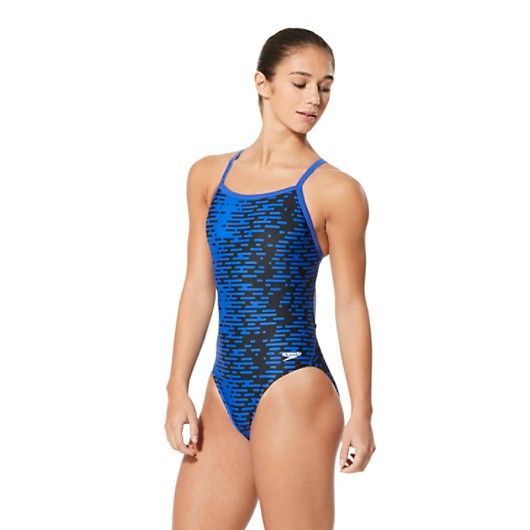 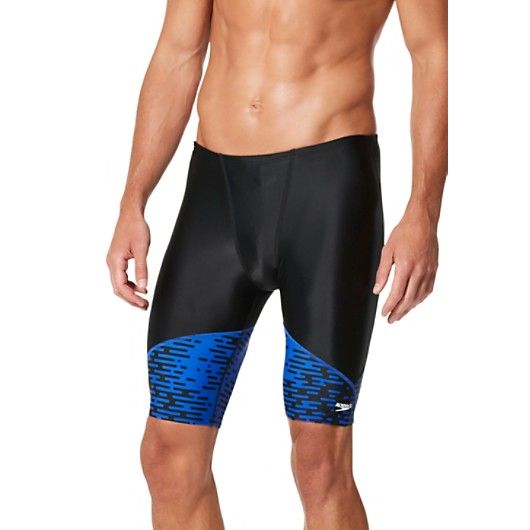 Volunteer sign up will be on-line ONLY through a Sign Up Genius.Please be aware that no swimmer will be allowed to practice until parents sign up for their volunteer roles.   The team counts on you to treat your volunteer assignments as a responsible commitment that you made when you registered your child for the Sharks.